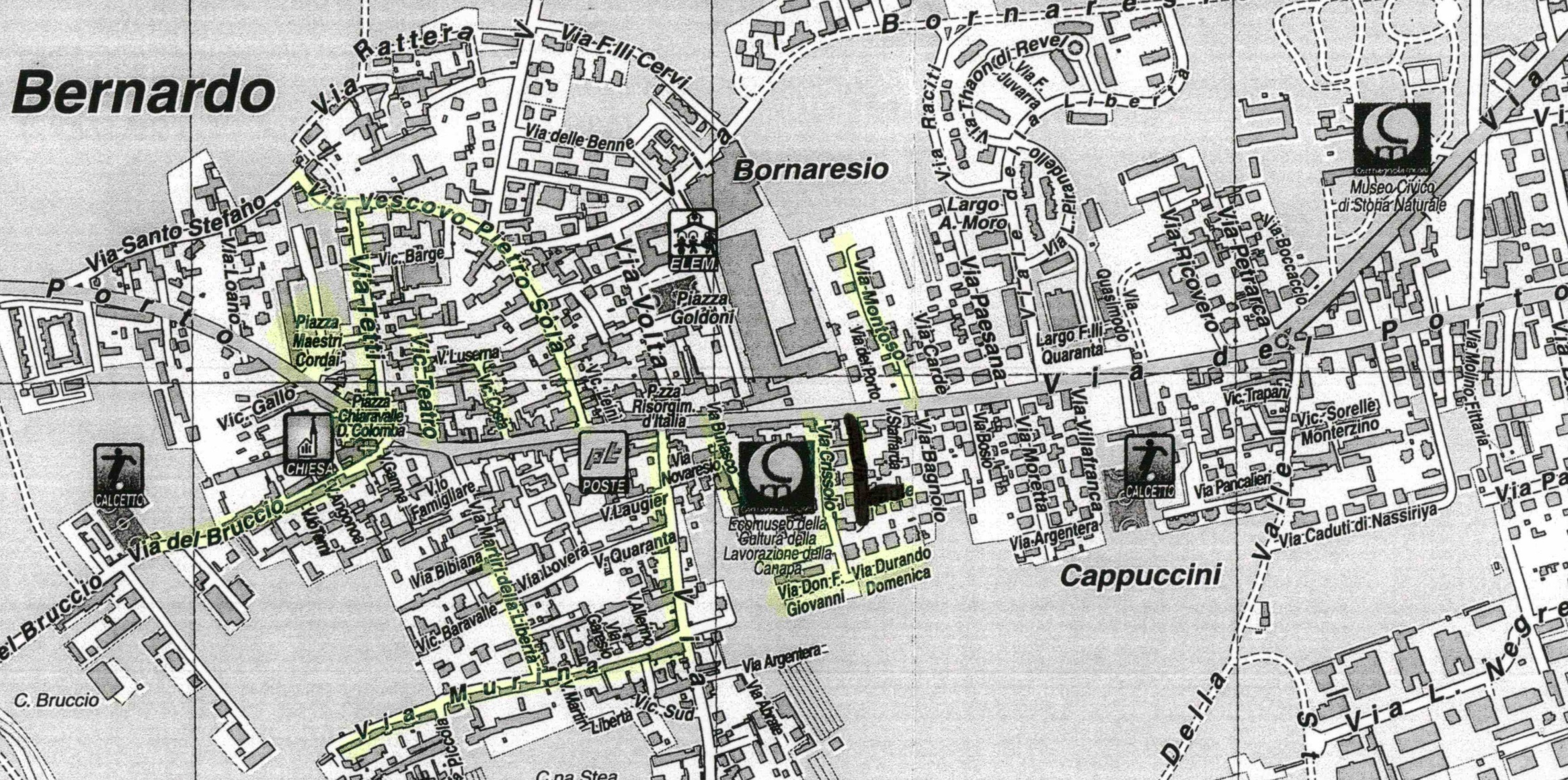 SPAZZAMENTO MANUALEAREA VERDE ZONA 6SPAZZAMENTO MANUALEAREA VERDE ZONA 6SPAZZAMENTO MANUALEAREA VERDE ZONA 6SPAZZAMENTO MANUALEAREA VERDE ZONA 6SPAZZAMENTO MANUALEAREA VERDE ZONA 6SPAZZAMENTO MANUALEAREA VERDE ZONA 626/VERDE Lunghezza ZONA 6P.le Chiaravalle della Colomba26/verde             29,90          1,00 Piazza Maestri Cordai26/verde             42,89          1,00 Via Buriasco26/verde           145,46          1,00 Via Crissolo26/verde           177,01          1,00 Via dei Tetti26/verde           263,21          1,00 Via del Bruccio26/verde           255,60          1,00 Via Durando Giraudi Domenica26/verde           111,76          1,00 Via Martiri della Libertà26/verde           196,18          1,00 Via Murina26/verde           257,14          1,00 Via Stea26/verde           255,49          1,00 Via Vescovo Sola26/verde           229,48          1,00 Via Vescovo Sola26/verde           256,62          1,00 Vic. Costa26/verde           121,72          1,00 Vic. Teatro26/verde           131,23          1,00 Vicolo Montoso26/verde           196,27          1,00 